                             Client Data Transfer Request GuideTo: 		All CSG Forte Customer Support, and Compliance Employees  Subject:            Client Data Transfer Request GuideFrom:                Compliance TeamDate: 		April 13, 2021___________________________________________________________________________________Purpose: The purpose of this document is to provide guidance on client data transfers request from clients (merchants) to other Forte merchants or PCI compliant third party. Steps:Validate PCI Status via the Visa Provider link or Mastercard Provider DownloadFrom the Visa websiteComplete Company name field and select search.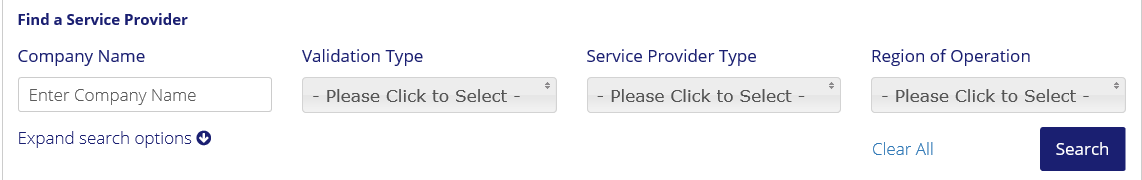 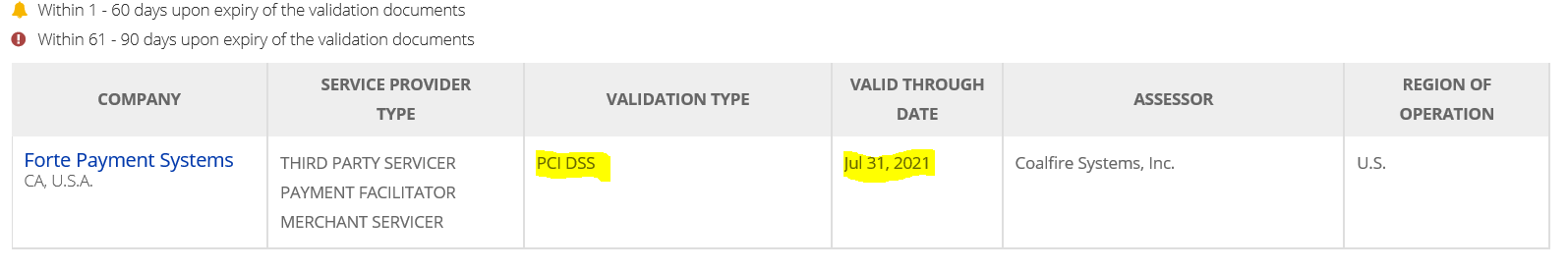 If the search returns a Validation Type of PCI DSS and a Current Valid Good Through Date, this should be sufficient validation that the merchant is PCI Compliant. From the Mastercard websiteScroll down the webpage until you come to “The Mastercard SDP Compliant Registered Service Provider ListSelect this option to download the List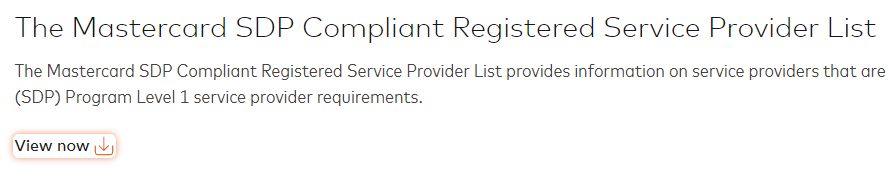 Once downloadedView the Service Provider list for name of provider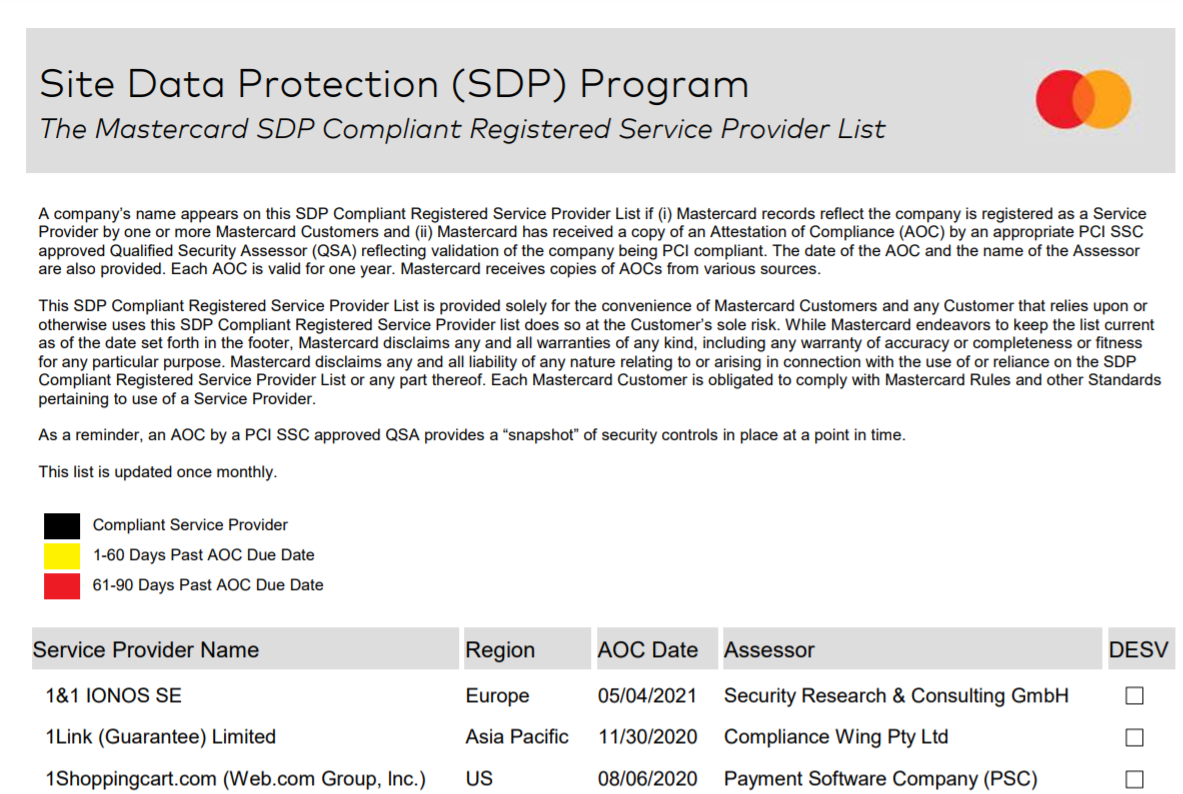 Once located view the AOC Date Column to determine if the AOC Date is currentDates in the font color (black/yellow/red) indicates compliance status.